Instructions : Du hast eine E-mail von deiner Freundin, Hanna bekommen.  Beantworte ihre E-mail auf Deutsch!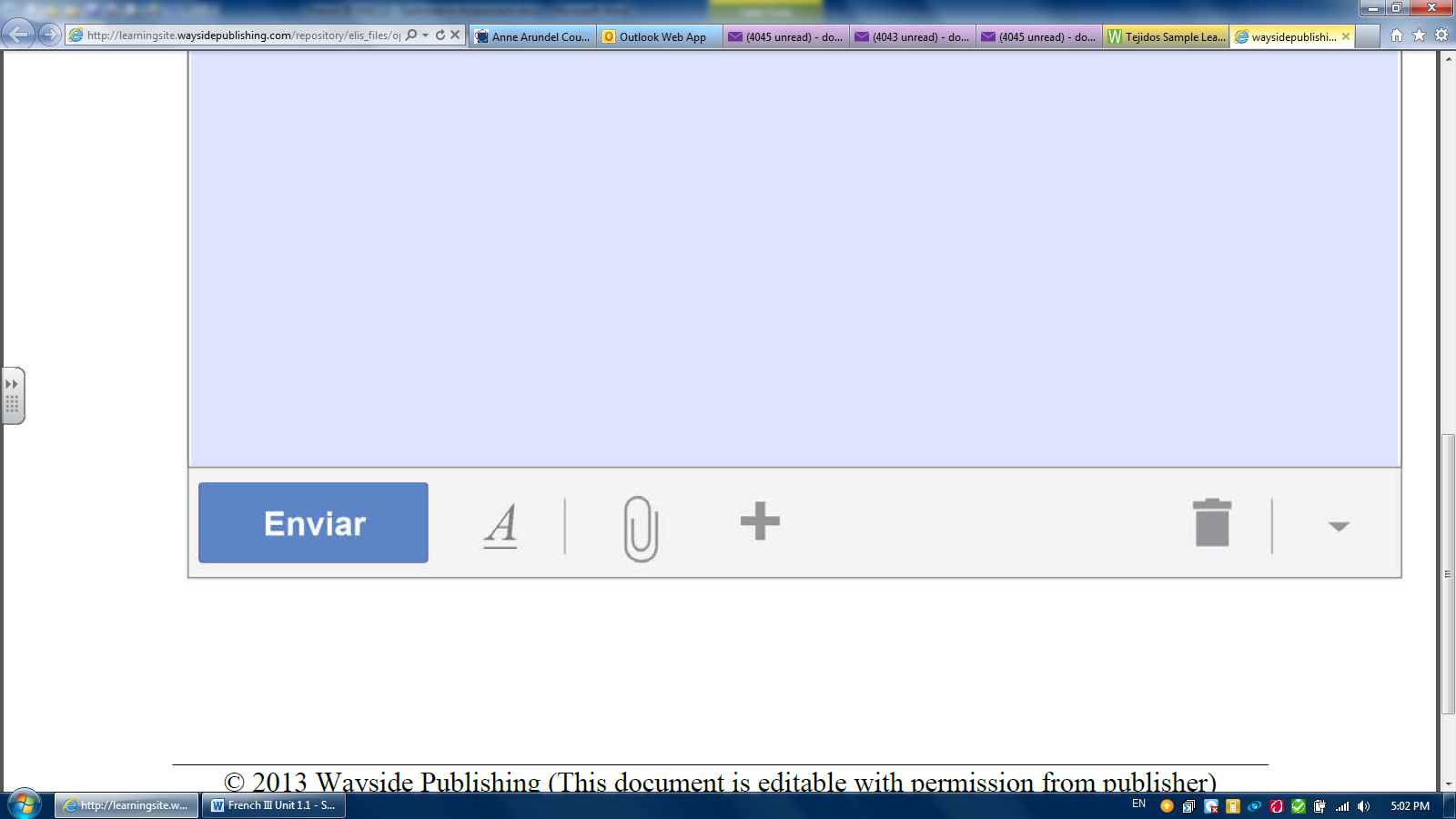 Von :       hanna.müller@gmx.de    Betreff :   Zurück zur Schule   Hallo,   Ich habe dir lange nicht mehr geschrieben, weil ich den ganzen Sommer weg war.  Ich habe zwei Wochen mit meiner Familie auf Ibiza verbracht.  Das war super!  Ich liebe Ibiza!  Das ist eine wunderschöne Insel im Mittelmeer – blauer Himmel, blaues Wasser, Palmen, Sand, was mehr kann man wollen?  Wir sind jeden Abend auf Partys gegangen, und ich habe viele Leute kennengelernt.   Nach Ibiza habe ich meine Großeltern auf dem Land besucht.  Ich bin einen Monat bei Ihnen geblieben.  Sie haben viele Tiere (Kühe, Pferde, Hühner, Hunde und Katzen), und auch einen großen Gemüsegarte.  Ich habe meinem Opa im Garten ganz viel geholfen.   Jetzt sind aber die Sommerferien vorbei, und die Schule hat wieder begonnen.  Mein Schultag ist ganz schön stressig.  Ich habe vier neue Lehrer, und auch einige neue Klassenkameraden.  Dieses Semester habe ich Deutsch, Englisch, Französisch, Mathe, Physik, Chemie, Religion, Kunst, Geschichte und Sport.  Ich freue mich auf Englisch, weil wir dieses Jahr einen neuen Lehrer haben.  Er kommt aus Kalifornien.   Wie geht’s dir?  Wie war dein Sommer?  Was hast du die ganze Zeit gemacht?  Bist du irgendwohin weggereist?  Hat das neue Schuljahr bei euch schon begonnen?  Welche Fächer nimmst du dieses Semester?Tschüss, schreib mir bald !Deine HannaVon:           Betreff:     _______________________,_____________________________________________________________________________________________________________________________________________________________________________________________________________________________________________________________________________________________________________________________________________________________________________________________________________________________________________________________________________________________________________________________________________________________________________________________________________________________________________________________________________________________________________________________________________________________________________________________________________________________________________________________________________________________________________________________________________________________________________________________________________________________________________________________________________________________________________________________________________________________________________________________________________________________________________________________________________________________________________________________________________________________________________________________________________________________,_______________________